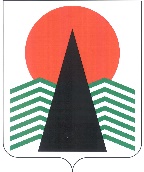 АДМИНИСТРАЦИЯ  НЕФТЕЮГАНСКОГО РАЙОНАпостановлениег.НефтеюганскО награжденииВ соответствии с решением Думы Нефтеюганского района от 26.09.2012 № 282 «О наградах и почетных званиях Нефтеюганского района» и на основании протокола заседания комиссии по наградам от 15.08.2022 № 22 п о с т а н о в л я ю:Присвоить почетное звание «Заслуженный экономист Нефтеюганского района», наградить Почетной грамотой и Благодарственным письмом Главы Нефтеюганского района граждан за высокое профессиональное мастерство, добросовестный труд, за деятельность, способствующую социально-экономическому развитию Нефтеюганского района (приложения № 1, 2).Управлению отчетности и программно-целевого планирования администрации Нефтеюганского района (Пятигор Т.А.) обеспечить выплату денежного вознаграждения (приложение № 1).Настоящее постановление подлежит размещению на официальном сайте органов местного самоуправления Нефтеюганского района.Контроль за выполнением постановления возложить на первого заместителя главы Нефтеюганского района Кудашкина С.А.Глава района							 А.А.БочкоПриложение № 1
к постановлению администрации Нефтеюганского районаот 16.08.2022 № 1478-паСПИСОКграждан к присвоению почетного звания Нефтеюганского района,награждению Почетной грамотой Главы Нефтеюганского районаПриложение № 2
к постановлению администрации Нефтеюганского районаот 16.08.2022 № 1478-паСПИСОКграждан, награждаемых Благодарственным письмомГлавы Нефтеюганского района16.08.2022№ 1478-па№ 1478-па№п/пФамилия,имя, отчествоДолжность, место работы 
(род занятий)Размерденежного вознаграждения (руб.)Размерденежного вознаграждения (руб.)Почетное звание «Заслуженный экономист Нефтеюганского района»Почетное звание «Заслуженный экономист Нефтеюганского района»Почетное звание «Заслуженный экономист Нефтеюганского района»Почетное звание «Заслуженный экономист Нефтеюганского района»Почетное звание «Заслуженный экономист Нефтеюганского района»Гаврилюк Анна Ивановнаначальник отдела-главный бухгалтер муниципального учреждения «Администрация сельского поселения Усть-Юган», п.Юганская Обь3500,003500,00Курова Надежда Валерьевназаместитель директора департамента финансов Нефтеюганского района3500,003500,00Почетная грамота Главы Нефтеюганского районаПочетная грамота Главы Нефтеюганского районаПочетная грамота Главы Нефтеюганского районаПочетная грамота Главы Нефтеюганского районаПочетная грамота Главы Нефтеюганского районаМолдованОльга Владимировнаначальник управления отчетности и исполнения бюджета департамента финансов Нефтеюганского района, г.Нефтеюганск3500,003500,00Савранская Ирина Петровнаведущий специалист муниципального учреждения «Администрация сельского поселения Лемпино», п.Лемпино3500,003500,00ХадиеваОлеся Сергеевнаначальник отдела отчетности, исполнения бюджета и анализа департамента финансов Нефтеюганского района, г.Нефтеюганск3500,003500,00ВсегоВсегоВсегоВсего17500,0017500,00№п/пФамилия,имя, отчествоДолжность, место работы 
(род занятий)Бучурлина Елена Анатольевнабухгалтер муниципального учреждения «Администрация сельского поселения Куть-Ях», п.Куть-ЯхЗайцеваМария Петровнаначальник отдела доходов и методологии департамента финансов Нефтеюганского района, г.НефтеюганскКинсфаторНаталья Михайловнаглавный специалист отдела межбюджетных отношений департамента финансов Нефтеюганского района, г.НефтеюганскКрамичНаталья Валерьевназаместитель начальника отдела сводного бюджетного планирования и анализа департамента финансов Нефтеюганского района, г.НефтеюганскМорозоваАнна Викторовнаглавный бухгалтер муниципального казенного учреждения «Административно-хозяйственная служба», п.СалымПугачёваЕлена Викторовнаглавный специалист отдела отчетности исполнения бюджета и анализа департамента финансов Нефтеюганского района, г.НефтеюганскСенчуроваЕленаВасильевнаначальник отдела межбюджетных отношений департамента финансов Нефтеюганского района, г.НефтеюганскФрей Наталья Александровнаэкономист по договорной и претензионной работе муниципального казенного учреждения «НИКА», п.КаркатеевыШабалина Олеся Владимировнаначальник отдела – главный бухгалтер муниципального учреждения «Администрация сельского поселения Сентябрьский», п.Сентябрьский